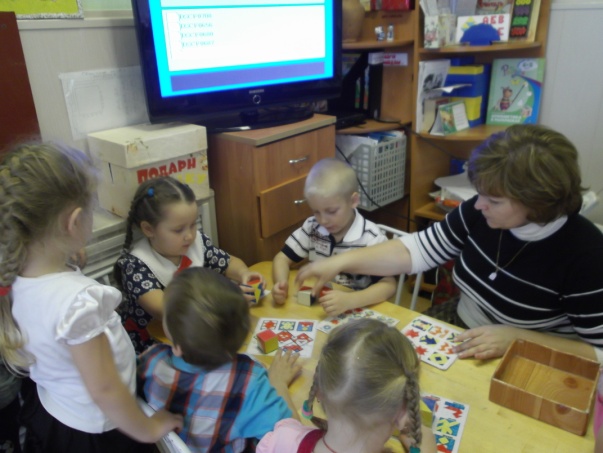 « Развитие логического мышленияу детей старшего дошкольного возраста через использованиядидактических игр и упражнений»Воспитатель: Федунова В.Д.2014г     Дошкольное детство – это период интеллектуального развития всех психических процессов, которые обеспечивают ребенку возможность ознакомления с окружающей действительностью.Ребенок учится воспринимать, думать, говорить; он овладевает многими способами действия с предметами, усваивает определенные правила и начинает управлять собой. Все это предполагает работу памяти. Роль памяти в развитии ребенка огромна. Усвоение знаний об окружающем мире и о самом себе, приобретение умений и навыков, привычек – все это связано с работой памяти. Особенно большие требования к памяти ребенка предъявляет школьное обучение.      Для успешного освоения программы школьного обучения ребенку необходимо не только много знать, но и последовательно и доказательно мыслить, догадываться, проявлять умственное напряжение, логически мыслить.    Обучение развитию логического мышления имеет немаловажное значение для будущего школьника и очень актуально в наши дни.Овладевая любым способом запоминания, ребенок учится выделять цель и осуществлять для ее реализации определенную работу с материалом. Он начинает понимать необходимость повторять, сопоставлять, обобщать, группировать материал в целях запоминания.    Обучение детей классификации способствует успешному овладению более сложным способом запоминания – смысловой группировкой, с которой дети встречаются в школе.    Используя возможности развития логического мышления и памяти дошкольников можно более успешно готовить детей к решению тех задач, которые ставит перед нами школьное обучение.Развитие логического мышления включает в себя использование дидактических игр, смекалок, головоломок, решение различных логических игр и лабиринтов и вызывает у детей большой интерес. В этой деятельности у детей формируются важные качества личности: самостоятельность, находчивость, сообразительность, вырабатывается усидчивость, развиваются конструктивные умения. Дети учатся планировать свои действия, обдумывать их, догадываться в поиске результата, проявляя при этом творчество.Занятия по развитию элементарному логическому мышлению для дошкольников составляются, используя дидактические игры. Ведь для них игра – ведущая деятельность. Игры логического содержания помогают воспитывать у детей познавательный интерес, способствовать к исследовательскому и творческому поиску, желание и умение учиться. Дидактические игры как один из наиболее естественных видов деятельности детей и способствует становлению и развитию интеллектуальных и творческих проявлений, самовыражению и самостоятельности. На занятиях по развитию логического мышления дети играют в игры, насыщенные логическим содержанием, в них моделируются логические конструкции, а в процессе игры решаются задачи, которые способствуют ускорению формирования и развития у дошкольников простейших логических структур мышления.   Развитие логического мышления у детей через дидактические игры имеет важное значение для успешности последующего школьного обучения, для правильного формирования личности школьника и в дальнейшем обучении помогут успешно овладеть основами математики и информатики.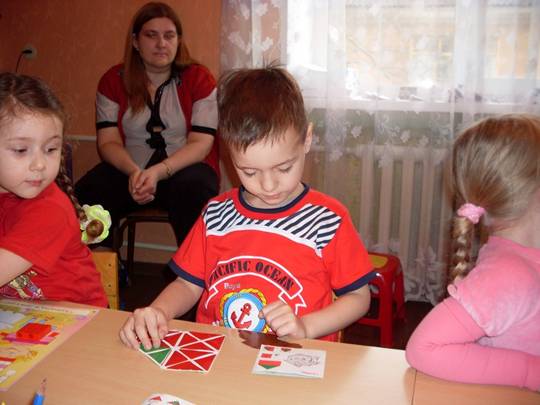 1. Игры на формирование умений выполнять классификацию.«Разложи предметы»Оборудование: набор из 8 игрушек и предметов различных по назначению, но одни – деревянные, а другие – пластмассовые: машинки, пирамидки, грибочки, тарелочки, бусы, кубики, домики, елочки по 2; две одинаковые коробочки.Ход игры:Взрослый  рассматривает с ребенком все игрушки по одной, а затем говорит: «эти игрушки надо разложить в 2 коробочки так, чтобы в каждой коробке оказались игрушки – чем-то похожие между собой». В случае затруднения педагог первую пару игрушек – елочки ставит их рядом и просит ребенка сравнить: «чем эти елочки различаются между собой?». Если ребенок не может найти основное отличие, педагог обращает внимание ребенка на материал, из которого сделаны эти игрушки. Затем ребенок действует самостоятельно. В конце игры надо обобщить принцип группировки: «в одной коробке – все деревянные игрушки, а в другой – все пластмассовые».«Летает – не летает»Ход игры:Педагог предлагает детям быстро назвать предметы, которые летают, когда он скажет слово «летает», а затем назвать предметы, которые не летают, когда он скажет слово «не летает».Игру можно проводить на прогулке.«Съедобное – не съедобное»Игра проводится по аналогии с предыдущей. Педагог произносит слова «съедобное», «не съедобное».«Будь внимательным»Ход игры: Педагог говорит детям: «я буду называть четыре слова, одно слово сюда не подходит. Вы должны слушать внимательно и назвать лишнее слово». Например: матрешка, неваляшка, чашка, кукла; стол, диван, цветок, стул и т.д.  После каждого выделенного «лишнего» слова педагог просит ребенка объяснить, почему это слово не подходит в данную группу слов.2.  Игры на формирование умений выполнять систематизацию.«Новоселье у матрешек»Цель: учить детей сравнивать предметы, видеть в предметах разные их свойства, располагать предметы в определенном порядке, выделив при этом существенный признак.Ход игры: педагог рассказывает: «матрешки поселились в новом доме. Каждая получила свою квартиру. Самая маленькая – на первом этаже, на втором – немного побольше, на третьем – еще побольше, на четвертом – еще больше. А на пятом, последнем этаже – самая большая. Они порадовались своим квартирам и пошли в парк гулять. Пришли вечером и забыли, кто где живет. Помоги же матрешкам найти свои квартиры. Расскажи им, где их квартиры.Игра «Что тяжелее?»Цель: учить детей раскладывать изображения предметов в определенной последовательности, ориентируясь на качество предметов.Оборудование: набор карточек с изображением следующего вида одежды: зимнее пальто, осеннее пальто, зимнее платье, летнее платье, купальник; на обратной стороне полоски соответствующей длины: самая длинная изображает зимнее пальто, короче – осеннее пальто, еще короче – зимнее платье и т.д.По аналогии проводятся следующие игры: «Кто старше?», «Что ярче светит?», «Что быстрее?», «Кто быстрее?».3. Игры на формирование количественных представлений.Загадки:На крыльце сидит щенок,Греет свой пушистый бок.Прибежал еще одинИ уселся рядом с ним. (Сколько стало щенят?).Ежик по лесу шел,На обед грибы нашел –Два под березкой, один у осины.Сколько их будет в плетеной корзине?Карандаш один у МишиКарандаш один у Гриши.Сколько же карандашейУ обоих малышей.                                         4. Гуляет в джунглях старый слон,И одинок, и грустен он.Но подошел к нему сынок,И больше он не одинок. (Сколько теперь слонов?).Под кустами у рекиЖили майские жуки,Дочка, сын, отец и мать,Кто успел их сосчитать?Два щенка – боловникаБегают, резвятся,К шалунишкам три дружкаС громким лаем мчатся,Вместе будет веселей.Сколько же всего друзей?Я рисую кошкин дом:Три окошка, дверь с крыльцом.Наверху еще окно,Чтобы не было темно.Посчитай окошкиВ домике у кошки8. У домика утромДва зайца сидели.И дружно веселую песенку пели.Один убежал, а второй вслед глядит.Сколько у домика зайцев сидит?4. Игры на формирование умений устанавливать причинно –   следственные связи и зависимости.Игра «Угадай-ка: плывет – тонет?»   Ход игры:Ребенку предлагают угадать, какие предметы плавают, а какие – тонут. Педагог называет попарную группу предметов: деревянная палочка – гвоздь, деревянная и металлическая линейки, деревянный и металлический шарики, деревянный и металлический корабли, металлическое и деревянное колечки и т.д. В случае затруднений педагог организует практические действия с этими предметами. Предметы даются в случайном порядке, а не попарно. В конце игры следует предложить ребенку обобщить, какие же предметы плавают, а какие тонут, почему?Рассказы – загадки.«Что было ночью?»«В детском саду  воспитатель подошел к окну и сказал: «Дети, посмотрите в окно, все вокруг белое – земля, крыши домов, деревья. Как вы думаете, что было ночью?». Что ответили дети?».«Дождливая погода»«Девочка Таня гуляла на улице, потом побежала домой. Мама ей открыла дверь и воскликнула: «Ой, какой пошел сильный дождь!». Мама в окно не смотрела. Как мама узнала, что на улице идет сильный дождь?».«Не покатались»«Два друга – Олег и Никита взяли лыжи и пошли в лес. Ярко светило солнышко. Журчали ручьи. Кое-где проглядывала первая травка. Когда мальчики пришли в лес, то покататься на лыжах не смогли. Почему?».Продолжи предложения:Мы включили свет, потому что … .Мама вернулась, чтобы взять зонт, потому что … .Дети надели теплую одежду, потому что … .Щенок громко залаял ,потому что … .Алеша выглянул в окно и увидел … .Таня проснулась утром и … .Логические задания в стихахПравила игры: прочитать стихотворение ребенку не до конца, а до места, где требуется разрешить сложную ситуацию. Пусть он предложит свой вариант решения.СахарБелый сахар-рафинад,Крепкий сахар-рафинадХвастался:- Я очень твердый,- Я алмазу – друг и брат.Но однажды вечерком(Что могло случиться с сахаром вечерком?)Встретился он с кипяткомИ растаял твердый сахарВ жидком чае с молоком.О том, почему все заплакалиСняли тоненький сюртук,Сняли рыжую рубашку,Сняли желтую рубашку,А стянув еще рубашку,Все заплакали вокруг.(Почему все заплакали?)Вот как мы вчера на кухнеРаздевали сладкий лук.Горе - У меня большое горе:Мне не виснуть на заборе,На траве нельзя лежать,В чехарду нельзя играть,И нельзя гонять мне мяч!Хоть девчонкой стань и плачь!- А откуда эти муки?(Почему мальчику нельзя заняться любимыми делами?)Я сегодня в новых брюках!В качестве игр можно использовать любые загадки.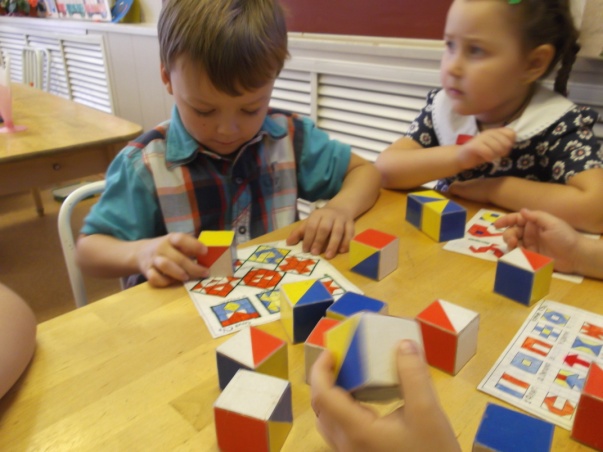 